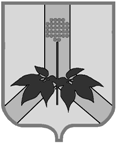 АДМИНИСТРАЦИЯ ДАЛЬНЕРЕЧЕНСКОГО МУНИЦИПАЛЬНОГО РАЙОНА

ПОСТАНОВЛЕНИЕ

30 декабря 2021 г.                                 г. Дальнереченск                                                № 609-паО Порядке ведения реестра расходных обязательствДальнереченского муниципального районаВ соответствии со статьей 87 Бюджетного кодекса Российской Федерации, статьей 53 Федерального закона от 6 октября 2003 г. N 131-ФЗ "Об общих принципах организации местного самоуправления в Российской Федерации", решением Думы Дальнереченского муниципального района от 19.12.2013 № 85 "Об утверждении Положения о бюджетном устройстве, бюджетном процессе и межбюджетных отношениях в Дальнереченском муниципальном районе", руководствуясь Уставом Дальнереченского муниципального района, администрация Дальнереченского муниципального района ПОСТАНОВЛЯЕТ:1. Утвердить прилагаемый Порядок ведения реестра расходных обязательств Дальнереченского муниципального района (далее - Порядок).2. Признать утратившим силу:- постановление администрации Дальнереченского муниципального района от 03 августа 2013 года №375 "О Порядке ведения реестра расходных обязательств Дальнереченского муниципального района";- постановление администрации Дальнереченского муниципального района от 20.04.2016г. №179 «О внесении изменений в постановление  администрации Дальнереченского муниципального района от 03 августа 2013 года №375 "О Порядке ведения реестра расходных обязательств Дальнереченского муниципального района".3. Отделу по работе с территориями и делопроизводству администрации Дальнереченского муниципального района разместить настоящее постановление на официальном сайте Дальнереченского муниципального района.4. Контроль за исполнением настоящего постановления возложить на  заместителя главы администрации Дальнереченского муниципального района             А.Г. Попова.5. Настоящее постановление вступает в силу со дня его принятия.Глава Дальнереченскогомуниципального района                        В.С. Дернов
Приложение
к постановлению
Дальнереченского муниципального района
от 30.12.2021 № 609-па

ПОРЯДОК ВЕДЕНИЯ РЕЕСТРА РАСХОДНЫХ ОБЯЗАТЕЛЬСТВ ДАЛЬНЕРЕЧЕНСКОГО МУНИЦИПАЛЬНОГО РАЙОНА1. Настоящий Порядок ведения реестра расходных обязательств Дальнереченского муниципального района (далее - Порядок) разработан в соответствии с Бюджетным кодексом Российской Федерации, Федеральным законом от 6 октября 2003 г. N 131-ФЗ "Об общих принципах организации местного самоуправления в Российской Федерации", приказом Департамента финансов Приморского края от 19 декабря 2007 г. N 49 "О порядке предоставления реестров расходных обязательств муниципальных образований Приморского края", Уставом Дальнереченского муниципального района.2. Основной задачей настоящего Порядка является определение основных принципов и правил ведения реестра расходных обязательств Дальнереченского муниципального района (далее - Реестр).3. Реестр ведется с целью учета расходных обязательств Дальнереченского муниципального района, определения объема средств местного бюджета, необходимых для их исполнения.Реестр включает в себя информацию:- о муниципальных нормативных правовых актах, устанавливающих правовые основания для возникновения и (или) принятия расходных обязательств, подлежащих исполнению за счет бюджетных ассигнований бюджета Дальнереченского муниципального района на текущий год и на плановый период (далее - МНПА).Указанные МНПА должны содержать положения, позволяющие установить, что соответствующие субъекты бюджетного планирования наделены полномочиями или функциями по принятию и исполнению конкретных расходных обязательств, подлежащих исполнению за счет бюджетных ассигнований Дальнереченского муниципального района на очередной финансовый год и на плановый период с приведением ссылок на положения данных МНПА, устанавливающие их полномочия и (или) определяющие полномочия по осуществлению ими расходов в соответствии с установленными видами деятельности.
В отношении расходных обязательств, связанных с финансовым обеспечением деятельности муниципальных учреждений Дальнереченского муниципального района, в Реестре могут быть приведены постановления администрации Дальнереченского муниципального района, утверждающие уставы муниципальных учреждений Дальнереченского муниципального района.В отношении расходных обязательств, связанных с осуществлением бюджетных инвестиций и предоставлением субсидий на осуществление капитальных вложений в объекты муниципальной собственности Дальнереченского муниципального района, предоставлением юридическим лицам субсидий, предусмотренных пунктом 8 статьи 78 Бюджетного кодекса Российской Федерации, и бюджетных инвестиций, предусмотренных абзацем вторым пункта 1 статьи 80 Бюджетного кодекса Российской Федерации (далее - расходы на капитальные вложения), в Реестре в качестве правового основания для возникновения и (или) принятия расходных обязательств указываются:
правовые акты субъекта бюджетного планирования об осуществлении расходов на капитальные вложения;постановления администрации Дальнереченского муниципального района об утверждении муниципальных программ Дальнереченского муниципального района, предусматривающих расходы на капитальные вложения.Отсутствие в Реестре данных об МНПА по расходному обязательству свидетельствует о недостаточной обоснованности, правомерности осуществления данных расходов за счет средств бюджета Дальнереченского муниципального района. В этой связи субъектам бюджетного планирования необходимо своевременно принять меры по внесению требуемых изменений в МНПА, подлежащие дальнейшему отражению в Реестре в качестве правовых оснований для их возникновения (принятия);- об объемах бюджетных ассигнований бюджета, распределенных по субъектам бюджетного планирования в очередном году и на плановый период, разделам, подразделам, целевым статьям и видам расходов бюджетов.4. Понятия и термины, используемые в настоящем Порядке:расходные обязательства Дальнереченского муниципального района - обусловленная муниципальным нормативным правовым актом Дальнереченского муниципального района, договором или соглашением, или действующего от его имени муниципального казенного учреждения Дальнереченского муниципального района предоставлять физическому или юридическому лицу, иному публично-правовому образованию, субъекту международного права средства бюджета Дальнереченского муниципального района;реестр расходных обязательств Дальнереченского муниципального района - свод (перечень) законов, иных муниципальных нормативных правовых актов, правовых актов Дальнереченского муниципального района, обусловливающих публичные нормативные обязательства и (или) правовые основания для иных расходных обязательств с указанием соответствующих положений (статей, частей, пунктов, подпунктов, абзацев) муниципальных нормативных правовых актов с оценкой объемов бюджетных ассигнований, необходимых для исполнения включенных в реестр обязательств за счет бюджета Дальнереченского муниципального района;субъекты бюджетного планирования - главные распорядители средств бюджета Дальнереченского муниципального района в соответствии с ведомственной структурой расходов бюджета.Иные понятия и термины используются в значениях, установленных Бюджетным кодексом Российской Федерации.5. Расходные обязательства Дальнереченского муниципального района возникают в результате:принятия муниципальных нормативных правовых актов по вопросам местного значения и иным вопросам, которые в соответствии с федеральными законами вправе решать органы местного самоуправления, а также заключения договоров или соглашений по данным вопросам от имени Дальнереченского муниципального района;
принятия муниципальных нормативных правовых актов при осуществлении органами местного самоуправления переданных им отдельных государственных полномочий;
заключения от имени Дальнереченского муниципального района договоров или соглашений муниципальными бюджетными учреждениями.6. Ведение Реестра осуществляется Управлением финансов администрации Дальнереченского муниципального района (далее - Управление финансов).Управление финансов ежегодно составляет до 15 мая текущего финансового года плановый Реестр.7. Субъекты бюджетного планирования ежегодно в соответствии с бюджетной классификацией расходов составляют и представляют в Управление финансов реестр расходных обязательств субъекта бюджетного планирования для составления:
реестра расходных обязательств Дальнереченского муниципального района - не позднее 5 мая текущего года;уточненного реестра расходных обязательств - не позднее 20 января очередного финансового года;8. Ежегодно Реестр предоставляется Управлением финансов администрации Дальнереченского муниципального района по формам, утвержденным приказом Министерства финансов Российской Федерации от 03.03.2020 N 34н "Об утверждении Порядка, форм и сроков представления реестра расходных обязательств субъекта Российской Федерации, свода реестров расходных обязательств муниципальных образований, входящих в состав субъекта Российской Федерации", и приказом департамента финансов Приморского края от 19.12.2007 N 49 "О Порядке предоставления реестров расходных обязательств муниципальных образований Приморского края", в министерство финансов Приморского края.9. Данные Реестра используются при составлении проекта бюджета на очередной финансовый год и плановый период, внесении изменений в муниципальный правовой акт Дальнереченского муниципального района о бюджете на текущий финансовый год и плановый период.10. Формирование Реестра, внесение изменений в Реестр осуществляется на основании законов, иных муниципальных нормативных правовых актов, муниципальных нормативных правовых актов органов местного самоуправления (отдельных статей, частей, пунктов, подпунктов, абзацев муниципальных нормативных правовых актов), предусматривающих возникновение расходных обязательств, подлежащих исполнению за счет бюджета Дальнереченского муниципального района, представленных в Управление финансов субъектами бюджетного планирования.11. Внесение изменений в Реестр в части объемов бюджетных ассигнований осуществляется на основании изменений, вносимых в обоснования бюджетных ассигнований, формируемые при внесении изменений в муниципальный правовой акт Дальнереченского муниципального района о бюджете на текущий финансовый год и плановый период, а также в сводную бюджетную роспись и лимиты бюджетных обязательств бюджета Дальнереченского муниципального района.При внесении изменений в Реестр субъекты бюджетного планирования предоставляют в течение 10 дней после внесения изменений в муниципальный правовой акт Дальнереченского муниципального района о бюджете на текущий финансовый год и плановый период в программном комплексе "Проект - СМАРТ Про" информацию об изменениях в Реестре субъекта бюджетного планирования.
12. Расходные обязательства Дальнереченского муниципального района, не включенные в Реестр, не подлежат учету в составе бюджета действующих обязательств при формировании проекта бюджета Дальнереченского муниципального района на очередной финансовый год и плановый период.13. Ответственность за полноту, своевременность и достоверность представленных сведений, являющихся основанием для включения в Реестр и внесения в него изменений, несут субъекты бюджетного планирования.14. Реестры расходных обязательств предоставляются в Управление финансов с отметкой об их согласовании с курирующим направлением деятельности заместителем главы администрации на бумажных и электронных носителях.